SEDAT PEKER İDDİALARI SONRASI CHP’Lİ ANTMEN’DEN ZİRAAT BANKASI AÇIKLAMASITARİH: 07.06.2021Değerli Basın Mensupları,Sedat Peker'in, Demirören grubunun Ziraat Bankası'ndan Doğan Medya’yı satın almak için çektiği 750 milyon dolarlık krediyi ödemediği iddiası yaşanan tartışmalara yeni bir boyut kazandırdı.Konunun sosyal medyada da çok konuşulmasıyla beraber başka bir gerçek gün yüzüne çıktı. CHP Mersin Milletvekili Alpay Antmen, sosyal medya hesabından paylaştığı belgelerle kamu bankalarının alacak oranının Demirören Holding’in Ziraat Bankası’ndan kredi çektiği dönem ve sonrasında rekor düzeyde arttığını ortaya koydu.Antmen, paylaşımında Hazine ve Maliye Bakanlığına kamu bankaları alacaklarını sorduğunu, gelen yanıtta takipteki toplam alınacağın 1.757 Milyar lira olduğunu belirterek “Şimdi buraya dikkat: Demirören Holding'in Doğan Medya'yı aldığı yıl kamu bankalarının alacak oranı bir anda fırlıyor ve % 40, sonra da % 64 seviyesine geliyor!” dedi.CHP’li Vekil yaptığı açıklamada Demirören Holding’in 10 yıl taksitle ve düşük faizle kredi aldığını belirterek. “Yaşanan süreçten ve iktidarın sessizliğinden anlaşılıyor ki Demirören Holding çektiği krediyle ilgili hiçbir geri ödeme yapmamış. Demek ki Ziraat Bankası başta olmak üzere kamu bankaları bu nedenle varlık fonuna alındı ve denetimden kaçırıldı. Kamu bankalarındaki kaynaklar çiftçi ve esnaftan esirgeniyor. Ziraat Bankası çiftçinin traktörüne, evine ve tarlasına el koyuyor ama iş Demirören Holding’in borçlarına gelince banka yönetimi ve iktidar ortada yok. Varlık fonuna devredilen banka ve şirketlerin Sayıştay denetimine açılması gerekiyor.” İfadelerini kullandı. 	Alpay Antmen, eskiden bankaların hortumlandığını ancak şimdi ise direk sırtlanıp götürülerek çalındığını belirterek “6 ay önce Cumhurbaşkanlığına son 10 yılda Ziraat Bankası'ndan kredi alan şirketleri ve bu şirketlerin ne kadar geri ödeme yaptıklarını sormuştum. Cumhurbaşkanı Yardımcısı Fuat Oktay ‘Bizim alanımıza girmiyor’ demişti. Oysa Ziraat Bankası 4 yıl önce Varlık Fonuna devredilmişti! Bu soruların acilen yanıtlanması gerekiyor:Demirören Holding, Ziraat Bankası’ndan aldığı kredinin şu ana kadar ne kadarını ödedi?-Faiz ödemesi yapılmış mıdır? Bu faiz tutarı şu anda ne kadardır?-Kredi borcu ödenmediyse icra ve takip işlemleri başlatıldı mı?” Ekte önerge yanıtlarını bilgilerinize sunar, iyi çalışmalar dileriz.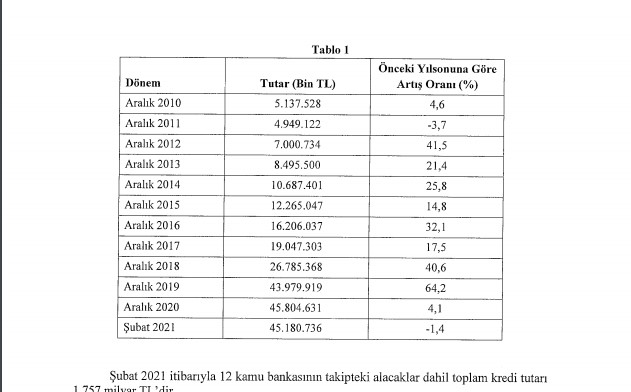 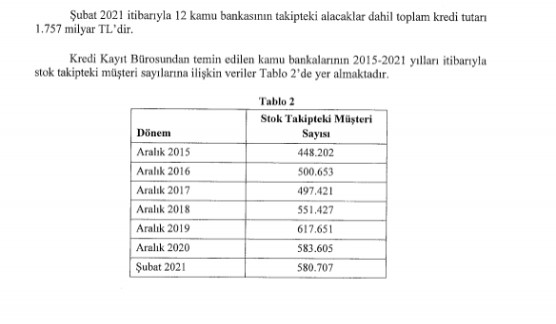 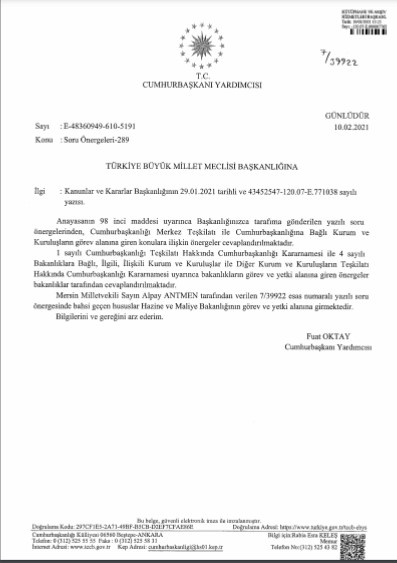 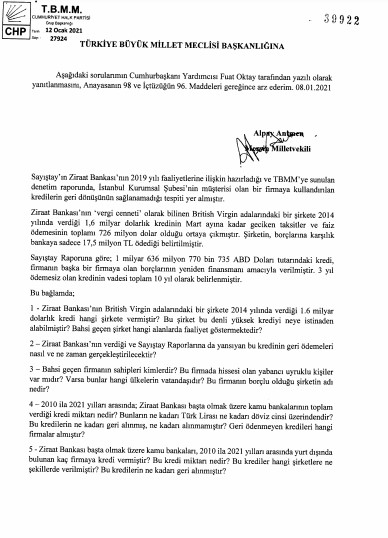 